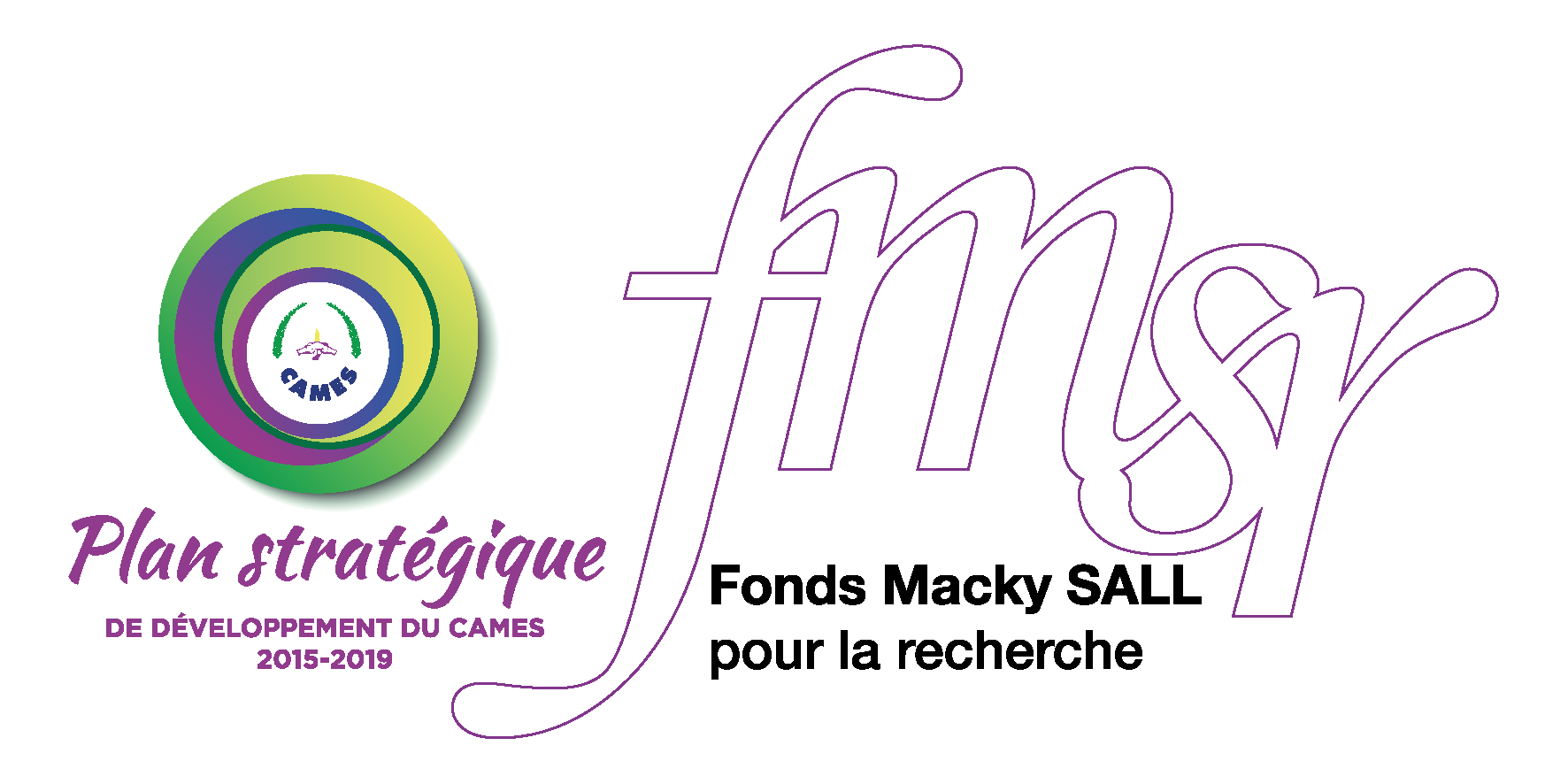 CONSEIL AFRICAIN ET MALGACHE POUR L’ENSEIGNEMENT SUPERIEURPLAN STRATEGIQUE DE DEVELOPPEMENT DU CAMES (PSDC)FONDS MACKY SALL POUR LA RECHERCHE (FMSR)FICHE DE RENSEIGNEMENTFICHE DE RENSEIGNEMENT **Prière de remplir tous les champs et de ne pas écrire au-delà de l'espace prévu** Veuillez joindre en annexe (i) le résumé exécutif du projet, (ii) la description détaillée du projet et (iii) la lettre d’engagement**Prière de remplir tous les champs et de ne pas écrire au-delà de l'espace prévu** Veuillez joindre en annexe (i) le résumé exécutif du projet, (ii) la description détaillée du projet et (iii) la lettre d’engagementTitre du projet : Titre du projet : Nom du coordonnateur du PTRC      Institution de rattachement      Adresse postale      Ville       Pays      Téléphone      Adresse E-mail      Présentation du coordonnateur scientifique du projet (Veuillez joindre un CV de 3 pages max.)Présentation du coordonnateur scientifique du projet (Veuillez joindre un CV de 3 pages max.)Brève présentation des autres membres intra et extra PTRC de l’équipe de projet (dupliquer cette page au besoin) Brève présentation des autres membres intra et extra PTRC de l’équipe de projet (dupliquer cette page au besoin) Nom & prénom       Titre/grade             Institution de rattachement      Adresse E-mail       No Téléphone        Brève biographie       Nom & prénom       Titre/grade             Institution de rattachement      Adresse E-mail       No Téléphone        Brève biographie       Nom & prénom       Titre/grade             Institution de rattachement      Adresse E-mail       No Téléphone        Brève biographie       Nom & prénom       Titre/grade             Institution de rattachement      Adresse E-mail       No Téléphone        Brève biographie       Nom & prénom       Titre/grade             Institution de rattachement      Adresse E-mail       No Téléphone        Brève biographie       Nom & prénom       Titre/grade             Institution de rattachement      Adresse E-mail       No Téléphone        Brève biographie       Fait à      , le       Signature / cachet Coordonnateur du PTRCFait à      , le       Signature / cachet Coordonnateur du PTRC